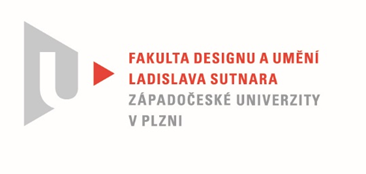 Protokol o hodnoceníkvalifikační práce Název bakalářské práce/diplomové práce: * Autorská knihaPráci předložil student:  HOPPOVÁ VeronikaStudijní obor a specializace:  Ilustrace a grafika, specializace Ilustrace Grafika Posudek oponenta práce  *Práci hodnotil: MgA. Mgr. Jan Kocman Cíl práceCíl práce byl splněn.Stručný komentář hodnotiteleKnize nelze mnoho vytknout. Ilustrace jsou přesvědčivé, i když je někde perspektivní nebo anatomická nepřesnost, výsledek je bohatý a suverénní. Mám pocit, že obsah knihy má hodnotu pro rodinu které se dotýká, pro jiného čtenáře určen není. Celek se mi líbí, myslím si že kniha převyšuje požadavky na bakalářskou práci.Vyjádření o plagiátorstvíPráce nemůže být plagiátem.4. Navrhovaná známka a případný komentářNavrhuji známku výborněDatum:3.8.2020					Podpis:	*) Nehodící se škrtněteTisk oboustranný